Департамент образования Администрации города ЕкатеринбургаОтдел образования департамента Администрации Кировского районаМуниципальное бюджетное дошкольное образовательное учреждение –детский сад №100620041, г. Екатеринбург, ул. Уральская, 48А тел/факс: (343)341-63-60, e-mail: kgarden100@mail.ruПроектная деятельность в подготовительной группе «Солнышки»  
«Я - будущий первоклассник»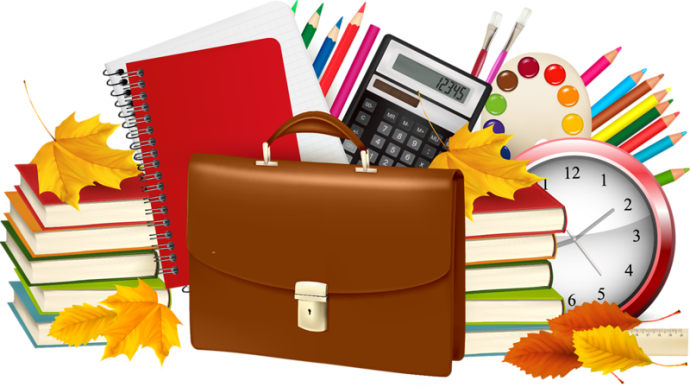 Подготовила :                             Воспитатель : Бессонова И. Г.                         Екатеринбург, 201Проектная деятельность в подготовительной группе «Солнышки»      «Я - будущий первоклассник»Срок реализации: долгосрочный (сентябрь – май).Вид проекта: психолого-педагогический, познавательно-творческий.Возраст детей: подготовительная группа(6-7лет)Участники проекта:  воспитатель, дети подготовительной группы, родители, музыкальный руководитель.Актуальность проекта:Поступление в школу - это новый этап в жизни ребёнка. Многие дети с трепетом и тревогой и волнением переступают порог школы. Ведь их личность стала занимать более значимую социальную позицию – школьника. Это торжественное событие иногда омрачается тревогой, страхом неизвестности. Во избежание негативных эмоций у первоклассников и помощи им в адаптации к школе важную роль играет информация о школе и способ её подачи со стороны родителей и воспитателей детского сада.Отношение ребенка к школе формируется до того, как он в нее пойдет. Многие родители стараются создать эмоционально привлекательный образ школы: «Ты у нас отличником будешь», «У тебя появятся новые друзья», «Учителя любят таких умненьких, как ты». Взрослые полагают, что тем самым они прививают ребенку заинтересованное отношение к школе. В действительности же ребенок, настроенный на радостную увлекательную деятельность, испытав даже незначительные, негативные эмоции (обиду, ревность, зависть, досаду) может надолго потерять интерес к учебе. Причин для подобных эмоций школа предоставляет предостаточно: неудачи на фоне кажущейся всеобщей успешности, трудности в поиске друзей среди одноклассников, расхождение оценки учителя и привычной родительской похвалы и др.Теоретический анализ педагогической литературы и данные практики убедили меня в проведении целенаправленной работы по формированию у детей подготовительной группы положительного отношения к школе с помощью разнообразных форм и методов работы, через создание предметно – развивающей среды, через педагогическое просвещение родителей.        Поступление в школу – серьёзный этап в жизни каждого ребёнка. И не секрет, что многие дети испытывают трудности в период адаптации к школе, новому распорядку дня, коллективу, учителю. Нелегко приходится и родителям. За лето ребёнок вырос, ему необходимо купить ранец, обувь, одежду, учебники.        Но при всём уважении к родительским хлопотам можно с уверенностью сказать, что у будущего школьника забот куда больше, чем у папы с мамой: он открывает для себя совершенно новый мир. Что такое учиться? Весело это или скучно? Трудно или легко? Прежде всего, это ответственность. Теперь ребёнок должен забыть слово «хочу» ради слова «надо». В первом классе он начинает свою общественно-трудовую жизнь.        Начальный период обучения связан с перестройкой образа жизни и деятельности ребёнка. В качестве основных проблем, с которыми ему придётся столкнуться в школе, можно выделить:-смену режима дня и питания,-смену воздушного режима (пребывание в помещении в течение более длительного  времени, чем в детском саду),-непривычно высокий уровень шума на перемене,-увеличение времени, проводимого без движения, сидя за столом;-смену стиля общения с взрослыми (учитель зачастую не ориентирован на опеку, похвалу и защиту);-необходимость полного самообслуживания в одевании и раздевании;-необходимость организовать своё рабочее место за партой;-требования правильно реагировать на звонки с урока на урок, следовать правилам поведения на уроке, сдерживать и произвольно контролировать двигательную, речевую и эмоциональную реакцию;-необходимость устанавливать контакты с незнакомыми сверстниками;-возможный неуспех в деятельности;-увеличение объёма интеллектуальной нагрузки.        Поступление в школу – качественно новый этап в развитии ребёнка, связанный с изменением социальной ситуации и личностными преобразова- ниями, которые Л.С. Выготский назвал кризисом семи лет.        Период адаптации в школе занимает от месяца до полугода. Все жизненные ситуации, связанные с поступлением в школу, их переживания требуют от ребёнка пересмотра, а иногда и серьёзной корректировки созданной им картины мира.        Главное, что необходимо ребёнку, - положительная мотивация к учению. Большинство будущих первоклассников хотят идти в школу, но у них складывается определённое представление, которое можно сформулировать примерно так: настоящий школьник – это счастливый обладатель портфеля и школьной формы, старательный исполнитель школьных правил, он слушает учителя, поднимает руку и получает оценки.        Причём «оценка» и «пятёрка» для будущего первоклассника почти одно и то же. Ребёнок уверен, что будет хорошим учеником, т.к. видел, что мама купила для него всё необходимое к школе. Подобные детские надежды таят в себе большую опасность: ребёнок воспринимает школу как очередную игру, которая может оказаться совсем не такой привлекательной, если не превратится со временем в учебное сотрудничество с учителем и сверстниками.        Отношение ребёнка к школе формируется до того, как он в неё пойдёт. И здесь важную роль играет информация о школе и способ её подачи родителями и воспитателями ДОУ.  Многие родители стараются создать привлекательный образ школы: «ты у нас отличником будешь», « тебя появятся друзья», «учителя любят таких умненьких, как ты».        Взрослые полагают, что тем самым они прививают ребёнку заинтере- сованное отношение к школе. В действительности же будущий школьник, настроенный на радостную увлекательную деятельность, может надолго потерять интерес к учёбе, испытав даже незначительные негативные эмоции. Причин для переживания подобных эмоций школа предоставляет предостаточно:-неудачи на фоне кажущейся всеобщей успешности,-трудности в поиске друзей среди одноклассников,-расхождение оценки учителя и привычной родительской похвалы и т.д.        Иногда родители и воспитатели используют образ школы как устрашение, не задумываясь о последствиях: «за такое поведение тебя в школе сразу в хулиганы запишут», «ты же двух слов связать не можешь, как ты будешь на уроках отвечать». Такие напутствия вряд ли воодушевят ребёнка.        Таким образом, исключительно позитивный или, напротив, негативный образ школы не принесут пользы. Важно настроить ребёнка на ежедневный труд и внушить ему, что он сможет всё, если постарается.    В психолого-педагогических исследованиях рассматриваются вопросы специальной и общей психологической готовности ребёнка к школе. По мнению учёных, одной из сторон психологической готовности является личностная готовность дошкольника к предстоящему обучению, которая выражается в мотивах учения, отношении детей к школе, учителю, школьным обязанностям и положению ученика, в способности сознательно управлять своим поведением.        И высокий уровень интеллектуального развития детей не всегда совпадает с их личностной готовностью к школе. У дошкольника может быть не сформировано положительное отношение к новому образу жизни, изменениям условий, правил, требований, что является показателем отношения к школе. Это несоответствие отмечают и учителя школ.        В литературе по данной проблеме ряд авторов подчёркивает необходимость воспитания положительного отношения к школе как условия успешного обучения в дальнейшем. Да и практика сегодня нацелена преимущественно на интеллектуальную подготовку детей к школе, мало внимания уделяется формированию внутренней позиции школьника. Не случайно вопросы подготовки детей к школе, преемственности в работе в числе главных тем для обсуждения специалистами, практиками дошкольных учреждений и школ. Для их решения предлагаются разные формы работы с детьми и взаимодействия с родителями.        Учитывая то, что в последнее время в практике дошкольного образования отдаётся предпочтение методу проектов, подготовка детей к школе на основе данного метода представляется наиболее эффективной.Цель проекта: формировать представления  о школе и положительное  отношение к школьной жизни.Задачи проекта:Для детей:
1. Формирование мотивации учения и интереса к самому процессу обучения 
2. Способствовать развитию творческих способностей, познавательной мотивации, интеллектуальных качеств детей;3. Развитие коммуникативных умений во взаимодействии со сверстниками и педагогом, произвольности поведения;Для родителей:Расширение диапазона знаний о готовности к школе у родителей детей подготовительной группы.Ожидаемый результат:- благоприятное течение адаптационного школьного периода.- формирование у детей мотивационной готовности к школе;- повышение родительской компетентности в вопросах подготовки детей к школе;- снижение уровня ситуативной тревоги у родителей по поводу предстоящего перехода детей в школу.Реализация проекта «Я-будущий первоклассник!» предусматривает соблюдение следующих педагогических принципов: -целенаправленности процесса воспитания положительного отношения к школе;-научно-обоснованного сочетания разных видов деятельности (игры, труда, занятий);-единства содержания форм и методов работы;-личностно ориентированного подхода в процессе воспитания положительного отношения к школе;-сотрудничества детей, педагогов и родителей;-доступности;-системности и последовательности.Иллюстративный и печатно-наглядный материал:1. Подбор предметных картинок «Школьные принадлежности».2. Подбор иллюстративного материала по теме «Школа. Прошлое и будущее».3. Фотоматериалы на тему «Наши выпускники», «Хроники семейного альбома».4. Картины художников:. Б. Кустодиев. Школа в Московской Руси. 1912.. Ф. Решетников. Опять двойка. 1951Художественная литература:1. Н. Некрасов «Школьник».2. Л. Толстой «Филиппок».3. И. Лысцов «Как тетрадка родилась».4. А. Барков, Р. Сурьянинов «Откуда книга пришла».5. С. Маршак «Вчера и сегодня».6. М. А. Панфилова «Школа».7. А. Барто «Первоклассница»8. Л. Толстой «Рассказы из «Азбуки».9. Б. Заходер «Заболела эта книжка».10. Л. Барбас «Кому нужна пятёрка».11.В.Берестов «СчиталочкаМетодический комплекс1.Ю.Давыдова ,С.Романова  «Один дома или техника детской безопасности»2. «Математика для детей 6-7 лет» Е.В.Колесникова 3. «Логико-математическое развитие дошкольников» А.МихайловаЕ.А.Носова. 4.«Ура! Я научился!» Л.Е.Белоусова5. «Проектный метод в организации познавательной деятельности в детском саду»,Н.В.Нищева6.«Ознакомление дошкольников с литературой и развитие речи»,.С.Ушакова7. «Практические задания по формированию грамматического строя речи у дошкольников», Т.В. Александрова8.«Занятия по обучению грамоте в ДОУ»,Л.А.Кулешова9.«Обучение грамоте детей в игровой форме»,И.А.Быкова10.«Грамота.подготовительная группа».Р.А.Жукова11.«Умные слова» Е.Синицына12.«Память детей 5-7 лет» Л.Ф.Симонова13.«Первоклассник на пороге школы», Т.А. Патрушина, Л.К. Филякина14.«Хочу учиться» И.В.Павлов15.«Ребенок от 3 до 7 лет» Л.Брэдвей, Б.Алберс  Хил16.«Комплексы упражнений для формирования правильного речевого дыхания» О.В. Бурлакина 17«Комплексные занятия по обучению чтению детей 6-7 лет»О.М.Рыбникова18.«Развитие речи детей 5-7 лет» О.С.Ушакова19.«Веселая грамматика» В.Волина20.«Как хорошо уметь читать!» Д.Г.Шумаева21 «Художественное творчество» Н.Н. Леонова22 «Рисование с детьми 6-7 лет» Д.Н.КолдинаПлан реализации проектаЗаключительный этап.Выставка рисунков детей «Школа глазами дошкольников».Выпускной бал «До свидания, детский сад!»Изготовление лэпбука «Здравствуй, школа!».Презентация проекта «Я- будущий первоклассник!».Выводы: Жизнь ребёнка, поступающего в школу, перестраивается полностью! Дети все разные и переживают этот период жизни по-разному. Надо понимать готов ли ребенок пойти в школу? Быть готовым к школе – это не значит уметь писать и читать, необходимо подготовить детей психологически!Отношение ребенка к школе формируется до того, как он в нее пойдет. Важную роль в подготовки детей к школе - играет информация о школе и способ ее подачи со стороны родителей и воспитателей детского сада.Родители стараются создать эмоционально привлекательный образ школы.На самом деле ребёнок, который настроен на радостную увлекательную деятельность в школе, может надолго потерять интерес к учебе.В подготовке детей к школе большую роль играют родители. Основная причина ошибок родителей при подготовке детей к школе — недостаточный уровень образовательной культуры семьи.Психологическая готовность к школе – это психологические предпосылки к овладению учебной деятельностью, которые формируются внутри ведущей деятельности, то есть в игре.Быть готовым к школе – не значит уметь считать, писать и читать. Быть готовым к школе – значит быть готовым всему этому научиться.Тема и форма проведения мероприятия, участникиТема и форма проведения мероприятия, участникиТема и форма проведения мероприятия, участникиМесяц, Образовательные областиРабота с детьмиРабота с родителямиСентябрьПодбор психолого-педагогической литературы и настольно – печатных игр на школьную тематику.Диагностика.Родительское собрание «Семья на пороге школьной жизни ребенкаКонсультация «Что должен уметь и знать ребенок к концу учебного года»Разработка «Комплекс игр и упражнений, направленных на психологическую подготовку детей к школе»Подбор материала  «Цикл занятий по типу ролевой игры для дошкольников подготовительной группы»Прогулка к зданию школы.Беседа «Чем школа отличается от детского сада. Что мы знаем о школе»ОктябрьСоциально – коммуникативное развитиеБеседа: «Чего я жду от школы», «О правилах поведения в школе».НОД.  ОБЖ – «Если в дом стучится дядька…»(№5, стр.106)Консультация «Развитие мелкой моторики рук у детей»Художественно – эстетическое развитиеНОД «Рисование» - «Школьный портфель».(№21, стр.65)Речевое развитиеЧтение художественной литературы: Э. Мошковская «Мы играем в школу».Папка-передвижка «Первые трудности, или как происходит адаптация детей к школе».Социально – коммуникативное развитиеРечевое развитиеДидактические игры: «Это я, это я, это все мои друзья!», «А мы в школу пойдем» Беседа : «Секреты школьного портфеля» (Беседа об истории школьных принадлежностях)книга.- зачем нужны школьные принадлежности?-как появились первые письмена.(книга-папирусы)НоябрьСоциально – коммуникативное развитиеПознавательное развитиеХудожественно-эстетическое развитиеЭкскурсия в школу.Сюжетно-ролевая игра «Школа»Беседа: «Для чего нужно учится в школе» Конструирование на тему: «Закладка».НОД Рисование «Моя первая буква»(№ 22, стр.121)Оформление родительского уголка : Библиотечка для родителей, картотека игр для будущего первоклассника. Речевое развитие Познавательное развитиеНОД «Речевое развитие»  - «Школа. Школьные принадлежности». «Секреты школьного пенала»- Чем писали раньше ?- История возникновения ручки.- Чем пользуются сейчас.Консультация «Леворукий ребёнок».Речевое развитиеЧтение художественной литературы:     В.Берестов «Считалочка».Познавательное развитие  Театрализованная игра: «Петрушка идет в школу».ДекабрьРечевое развитиеСитуативная беседа «Почему нужно учиться?», «Вспомним, какими мы были в младшей группе»Памятка для родителей: «Готовим руку к письму»	Речевое развитиеПознавательное развитиеЧтение художественной литературы:    В. Воронкова «Подружки».Конкурс «Приз от Буратино»Индивидуальные консультации «Формирование самостоятельности у детей 6-7 лет для успешного обучения в школе»Познавательное развитиеРечевое развитиеНОД  «Путешествие в страну Математики» Беседа: «Профессия — учитель». Беседа :«Секреты школьного пенала» (продолжение) ластик, скрепки.- какие предметы еще могут быть в пенале?- история возникновения .77Д/и «Быстрый  ластик»77Д/и «Помоги Шпунтику собрать цепочку из скрепок»Физическое развитиеПодвижные игры: «Собери скорей портфель», «Урок – перемена».Анкета для родителей «Как вы готовите ребёнка к школе?»ЯнварьХудожественно – эстетическое развитиеПознавательное развитиеСоциально – коммуникативное развитиеТворческая мастерская. «Первый день в школе» (№ 22, стр.123)Цикл бесед и занятий  «Секреты школьного портфеля» Секреты школьного пенала» (продолжение) карандаши (цветные и простые), точилка.- История возникновения.- Для чего нужны карандаши?- Как пользоваться точилкой? (см.Приложение Оформление информационного уголка.-«Воспитание самостоятельности»-Уголок ребенка в семье»-«Это нужно для школы»Речевое развитиеПознавательное развитиеЧтение художественной литературы:М. А. Панфиловой из цикла «Лесные сказки» -  «Жадность», «Волшебное яблоко», «Подарки в день рождения».Д/и «Поточи карандаши»Д/и «Помоги собрать карандаши Мальвине»Создание лейбука. Клуб «Родительские посиделки» Практикум «Мы теперь совсем большие – подготовка к школе»ФевральРечевое развитиеПознавательное развитиеДидактические игры: «Для чего нужен предмет»«Первоклассник».Буклет «Что должен знать и уметь ребенок 6-7 лет»Художественно – эстетическое развитие Познавательное развитиеРечевое развитиеНОД«Аппликация «Мышка» (подарки ученикам 1 класса)Загадки о школьных принадлежностях.- Выучить одну из загадок.Сюжетно –ролевая игра «Приключение портфеля»«Практический материал «Рисуем по клеточка»Речевое развитие Познавательное развитиеЧтение пословиц и поговорок о школе.Социально – коммуникативное развитие Речевое развитиеБеседа:    «Моя любимая игрушка» (Почему нельзя брать в школу игрушки)Составление рассказа по картине «Скоро в школу!»«Секреты школьного портфеля» краски, гуашь, кисточки.- виды кисточек.- назначение, использование в жизни людей.Март Познавательное развитиеЗагадки: о школе, школьных принадлежностях. Анкетирование. «Как современные родители понимают «Готовность ребёнка к школе» »Физическое развитиеСамомассаж пальцев и кистей рук «Наш веселый карандаш» (с ребристым карандашом). Пальчиковая гимнастика «В школу». Консультация «Математика – это интересно!» «Дома играем- математику изучаем»Речевое развитиеЧтение художественной литературы:    умная сказка»,  В. Головкин «Не везет», В. Драгунский «Денискины рассказы».Социально- коммуникативноеПознавательное развитие Театрализованная игра: «Мальвина учит Буратино».Секреты школьного портфеля» (продолжение) ножницы, бумага.- от куда пришла бумага.- Изготовление бумаги.- бережное отношение к бумаге.- инструкция работы с ножницамиОформление наглядной информации в родительском уголке: «Режим дня для первоклассника»Художественно-эстетическое развитиеАппликация « Фигурки» НОД Рисование «Скоро в школу» (№21, стр.45)Апрель Речевое развитиеПознавательное развитиеИгра – фантазия «Когда я буду учеником…» «Секреты школьного портфеля» Линейка, угольники.Д/и «Помоги Буратино измерить предметы»Папка-передвижка «Скоро в школу»Социально – коммуникативное развитиеРечевое развитиеСюжетно – ролевые игры: «Магазин канцелярских товаров»«Школьный урок». Тест «Готовы ли вы отдать своего ребенка в школу?»Речевое развитие Чтение художественной литературы:      умная сказка М. А. Панфиловой из цикла «Лесные сказки» - «  «Белочкин сон», «Госпожа аккуратность».Презентация для родительского собрания «Компоненты готовности детей к школе»Социально-коммуникативноеПознавательное развитиеТеатрализованная игра: «Незнайка собирает портфель»Секреты школьного портфеля» (обобщение)Ребусы, головоломки, кроссворды о школьных принадлежностях.Д/и  на развитие внимания “Игрушки, школа, спорт”МайХудожественно – эстетическое развитиеПознавательное развитиеМастер-класс «Аппликация» - «Пригласительная открытка на выпускной бал».НОД Рисование «До свидания, детский сад! Здравствуй, школа!» (№21, стр.46)НОД  Лепка. «Чудо-дерево» (№21, стр. 54)НОД Аппликация «Дорога в школу» (№21, стр.62)Игра «Тихо подготовиться к уроку».«Секреты школьного портфеля»(обобщение)Д/и «Помоги собрать портфель Незнайке»Родительское собрание «Что должен знать ребёнок 6-7 лет при поступлении в школу».Речевое развитиеД/и «Раздели слова на слоги»Выпускной бал «До свидания , детский сад!»Фото вернисаж – «Вот и стали на год мы взрослей»Выпускной бал «До свидания , детский сад!» Диагностика